
АДМИНИСТРАЦИЯ КРАСНОСЕЛЬКУПСКОГО РАЙОНА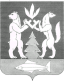 ПОСТАНОВЛЕНИЕ«13» сентября 2023 г.				                  	                    	           № 313-Пс. КрасноселькупОб утверждении Порядка установления причин нарушения законодательства о градостроительной деятельности на территории муниципального округа Красноселькупский район Ямало-Ненецкого автономного округаВ соответствии со статьей 62 Градостроительного кодекса Российской Федерации, Федеральным законом от 06.10.2003 № 131-ФЗ «Об общих принципах организации местного самоуправления в Российской Федерации», руководствуясь Уставом муниципального округа Красноселькупский район Ямало-Ненецкого автономного округа, Администрация Красноселькупского района постановляет:1. Утвердить прилагаемый Порядок установления причин нарушения законодательства о градостроительной деятельности на территории муниципального округа Красноселькупский район Ямало-Ненецкого автономного округа.2. Признать утратившим силу постановление Администрации муниципального образования Красноселькупский район от  18.07.2016 № П-214 «Об утверждении Порядка установления причин нарушения законодательства о градостроительной деятельности на территории муниципального образования Красноселькупский район».3. Опубликовать настоящее постановление в газете «Северный край» и разместить на официальном сайте муниципального округа Красноселькупский район Ямало-Ненецкого автономного округа.4. Контроль за исполнением настоящего постановления возложить на первого заместителя Главы Администрации Красноселькупского района.Глава Красноселькупского района				 		       Ю.В. ФишерПриложение УТВЕРЖДЕНпостановлением Администрации     Красноселькупского районаот «13» сентября 2023 г. № 313-ППОРЯДОКустановления причин нарушения законодательства о градостроительной деятельности на территории муниципального округа Красноселькупский район Ямало-Ненецкого автономного округаI. Общие положения1.1. Настоящий Порядок установления причин нарушения законодательства о градостроительной деятельности на территории муниципального округа Красноселькупский район Ямало-Ненецкого автономного округа (далее – Порядок) разработан в соответствии с Градостроительным кодексом Российской Федерации и определяет Порядок установления причин нарушения законодательства о градостроительной деятельности на территории муниципального округа Красноселькупский район Ямало-Ненецкого автономного округа (далее-муниципальный округ), Порядок образования и деятельности технической комиссией по установлению причин нарушений законодательства о градостроительной деятельности (далее – техническая комиссия).1.2. Настоящий Порядок распространяется на случаи, когда:1) в результате нарушения законодательства о градостроительной деятельности вред жизни или здоровью физических лиц либо значительный вред имуществу физических или юридических лиц не причиняется;2) в результате нарушения законодательства о градостроительной деятельности причинен вред жизни или здоровью физических лиц, имуществу физических или юридических лиц в процессе строительства (реконструкции, капитального ремонта) и эксплуатации объектов, не указанных в частях 2 и 3 статьи 62 Градостроительного кодекса Российской Федерации.1.3. Причины нарушения законодательства о градостроительной деятельности устанавливаются в целях:1) определения лиц, которым причинен вред, а также размеров причиненного вреда;2) определения лиц, допустивших нарушения законодательства о градостроительной деятельности, и обстоятельств, указывающих на их виновность;3) определения мероприятий по восстановлению благоприятных условий жизнедеятельности граждан. 1.4. Установление причин нарушения законодательства о градостроительной деятельности в случаях, указанных в подпункте 2 пункта 1.2 настоящего Порядка, обнаруженного при строительстве, реконструкции, капитальном ремонте объектов строительства, эксплуатации зданий, сооружений, проводится независимо от источников финансирования строительства, форм собственности и ведомственной принадлежности объектов и участников строительства.II. Порядок установления причин нарушения законодательства о градостроительной деятельности2.1. Причины нарушений законодательства о градостроительной деятельности устанавливаются технической комиссией, создаваемой правовым актом Администрации Красноселькупского района. Проект правового акта подготавливается отделом архитектуры и градостроительства Администрации Красноселькупского района (далее - Отдел).2.2. Техническая комиссия не является постоянно действующим органом и создается в каждом отдельном случае не позднее десяти суток со дня получения соответствующего основания либо выявления факта нарушения законодательства о градостроительной деятельности:1) сообщение физического и (или) юридического лица либо их представителей о причинении вреда;2) сообщение лица, осуществляющего строительство, о возникновении аварийной ситуации при строительстве, реконструкции, капитальном ремонте объекта капитального строительства, повлекшего за собой причинение вреда;3) документы государственных органов и (или) органов местного самоуправления, содержащие сведения о нарушении законодательства о градостроительной деятельности, повлекшем за собой причинение вреда;4) сведения о нарушении законодательства о градостроительной деятельности, повлекшем за собой причинение вреда, полученные из других источников  (средств массовой информации (газеты, журналы, телеканалы), сеть Интернет).2.3. Информация о случаях причинения вреда жизни или здоровью физических лиц, имуществу физических лиц и (или) юридических лиц в результате нарушения законодательства о градостроительной деятельности, содержащаяся в документах, предусмотренных подпунктами 1– 4 пункта 2.2 настоящего Порядка, может содержать:1)наименование застройщика, заказчика, лица, осуществляющего строительство (реконструкцию, капитальный ремонт) объекта (в случае если работы осуществлялись по договору), лица, осуществившего подготовку проектной документации, лица, осуществившего инженерные изыскания;2) место расположения объекта (почтовый или строительный адрес);3) время причинения вреда;4) обстоятельства, послужившие нарушению законодательства о градостроительной деятельности, повлекшее за собой причинение вреда;5) характер (имущественный, физический) причиненного вреда и размер его причинения;6) сведения о вероятной причине вреда;7) сведения о пострадавших (в случае, если таковые имеются).Отдел проводит проверку информации, предусмотренной пунктом 2.3. настоящего Порядка, и не позднее 10 календарных дней с момента ее получения готовит проект правового акта Администрации Красноселькупского района об образовании технической комиссии по установлению причины нарушения законодательства о градостроительной деятельности или об отказе в ее образовании.Правовой акт Администрации Красноселькупского района об образовании технической комиссии включает в себя:основание и цель создания технической комиссии с кратким описанием нарушения законодательства о градостроительной деятельности и обстоятельств, повлекших необходимость создания технической комиссии;состав технической комиссии;срок работы технической комиссии для установления причин нарушения законодательства, который не должен превышать два месяца.2.4. Отказ в образовании технической комиссии допускается в следующих случаях:1) не подтверждение указанных в заявлении работ, в результате которых причинен вред жизни или здоровью физическим лицам, имуществу физических или юридических лиц;2) отсутствие вреда, причиненного физическому и (или) юридическому лицу;3) причинение вреда жизни или здоровью физических лиц, имуществу физических или юридических лиц в результате нарушения законодательства о градостроительной деятельности в отношении объектов, указанных в частях 2 и 3 статьи 62 Градостроительного кодекса Российской Федерации.Копия правового акта Администрации Красноселькупского района об отказе в образовании технической комиссии в течение 10 рабочих дней после его принятия направляется лицу, (органу), сообщившему о выявлении факта нарушения законодательства о градостроительной деятельности.2.5. Состав комиссии формируется из числа высококвалифицированных специалистов в области градостроительства, архитектуры, капитального строительства, жилищно-коммунального хозяйства, гражданской обороны и чрезвычайным ситуациям.Техническую комиссию возглавляет первый заместитель Главы Администрации Красноселькупского района.2.6. В качестве наблюдателей в работе технической комиссии при установлении причин нарушения законодательства, в результате которого причинен вред, могут принимать участие заинтересованные лица (застройщик, технический заказчик, лицо, выполняющее инженерные изыскания, лицо, осуществляющее подготовку проектной документации, лицо, осуществляющее строительство, лицо, осуществляющее снос, либо их представители, представители специализированной экспертной организации в области проектирования и строительства) и представители граждан и их объединений.Заинтересованные лица обязаны в сроки, установленные технической комиссией, представить ей необходимую для установления причин нарушения законодательства о градостроительной деятельности информацию, включая документы, справки, сведения, связанные с проведением инженерных изысканий, выполнением работ по проектированию, строительству, реконструкции, капитальному ремонту, осуществлением эксплуатации здания, сооружения, а также образцы (пробы) применяемых строительных материалов (конструкций).III. Порядок работы технической комиссии3.1. Для установления причин нарушения законодательства о градостроительной деятельности техническая комиссия осуществляет:осмотр объекта капитального строительства, а также имущества физических или юридических лиц, которым причинен вред, в том числе с применением фото- и видеосъемки, и оформление акта осмотра с приложением необходимых документов, включая схемы и чертежи;истребование у физических и юридических лиц необходимые для установления причин нарушения законодательства о градостроительной деятельности документы, изучает и анализирует их и дает оценку;получение документов, справок, сведений, а также разъяснений от физических и (или) юридических лиц, которым причинен вред, иных представителей граждан и их объединений;выполняет другие работы, необходимые для установления причин нарушения законодательства о градостроительной деятельности.Деятельностью технической комиссии руководит председатель, который принимает необходимые меры по обеспечению выполнения поставленных целей, организует ее работу, распределяет обязанности среди членов технической комиссии.В отсутствие председателя его обязанности выполняет заместитель председателя - начальник отдела архитектуры и градостроительства Администрации Красноселькупского района.Секретарь комиссии ведет протоколы заседаний технической комиссии, направляет членам технической комиссии поручения председателя, контролирует их выполнение, сообщает членам технической комиссии о дне следующего заседания, готовит и направляет соответствующим лицам необходимые запросы, принимает поступающую информацию.Периодичность проведения заседаний технической комиссии определяется председателем исходя из необходимости. На заседании составляется план работы технической комиссии, принимаются решения о привлечении к работе технической комиссии дополнительных лиц, определяется перечень документов, подлежащих рассмотрению и приобщению к делу, принимаются меры по истребованию необходимых материалов и информации, распределяются обязанности среди членов технической комиссии, в том числе касающиеся организации и проведения экспертиз, осмотра объекта, выяснения обстоятельств, указывающих на виновность лиц, допустивших нарушения, выполнения иных действий, необходимых для реализации функций, указанных в пункте 3.1 настоящего Порядка.Решение Технической комиссии принимается путем проведения открытого голосования большинством голосов от общего числа членов Технической комиссии, присутствующих на заседании, проводимого в очной (заочной) форме, и оформляется протоколом, который подписывает председатель Технической комиссии, а в его отсутствие - заместитель, председательствующий на заседании. В случае равенства голосов голос председательствующего является решающим.Заседание технической комиссии считается правомочным, если в нем принимают участие более половины ее членов.Обеспечение деятельности технической комиссии возлагается на Отдел, который осуществляет:своевременную подготовку проектов правовых актов Администрации Красноселькупского района о создании технической комиссии и об утверждении ее заключения;материально-техническое обеспечение ее деятельности;опубликование заключения технической комиссии.3.2. По результатам работы в установленный правовым актом Администрации Красноселькупского района о ее создании срок, технической комиссией  составляется заключение, содержащее следующие выводы:о причинах нарушения законодательства, размере причиненного вреда жизни или здоровью физических лиц, имуществу физических или юридических лиц (в случае, когда такой вред был причинен) и его размерах;об обстоятельствах, указывающих на виновность лиц;о необходимых мерах по восстановлению благоприятных условий жизнедеятельности человека.3.3. Заключение технической комиссии, подписанное всеми членами технической комиссии, утверждается ее председателем и в течение пяти дней после утверждения:направляется лицу, допустившему нарушение законодательства о градостроительной деятельности, для устранения выявленных нарушений; лицу, пострадавшему в результате таких нарушений;в случае если нарушения законодательства о градостроительной деятельности допущены в процессе строительства (реконструкции, капитального ремонта) и эксплуатации объектов, в отношении которых осуществляется государственный строительный надзор, экземпляр заключения направляется в органы государственного строительного надзора;подлежит обязательному опубликованию в газете «Северный край» и размещению на официальном сайте муниципального округа Красноселькупский айон Ямало-Ненецкого автономного округа.Один экземпляр заключения хранится в деле о рассмотрении нарушений законодательства о градостроительной деятельности в Отделе.3.4. Лица, указанные в пунктах 2.5-2.6 настоящего Порядка, в случае несогласия с заключением технической комиссии могут оспорить его в судебном порядке.3.5. В случае установления технической комиссией фактов административных правонарушений комиссия направляет информацию в соответствующие государственные надзорные органы для решения вопроса о привлечении виновных лиц к административной ответственности в порядке, установленном законом.3.6. На основании заключения технической комиссии и с учетом ее рекомендаций лицо, допустившее нарушения законодательства о градостроительной деятельности, в месячный срок разрабатывает конкретные мероприятия по устранению допущенных нарушений и предотвращению подобных нарушений в дальнейшем и предоставляет их председателю технической комиссии.3.7. Лицо, осуществляющее строительство (реконструкцию, капитальный ремонт) объекта, не вправе приступать к работам по его дальнейшему строительству (реконструкции, капитальному ремонту) до полного устранения допущенных нарушений.